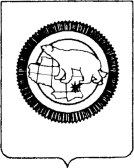 П Р И К А ЗВ целях подготовки и проведения в 2015 году на территории Чукотского автономного округа государственной итоговой аттестации по программам среднего общего образования в форме единого государственного экзаменаПРИКАЗЫВАЮ:1. Утвердить персональный состав организаторов в аудиториях на дополнительный (сентябрьский) период проведения единого государственного экзамена на территории Чукотского автономного округа в 2015 году согласно приложению к настоящему приказу:2. Контроль за исполнением настоящего приказа возложить на Управление надзора и контроля качества образования Департамента образования, культуры и молодёжной политики Чукотского автономного округа (Косьяненко Н.А.).Начальник Департамента								    А.Г. БоленковРазослано: дело; Управление организационной, правовой, кадровой работы, информатизации и материально-технического снабжения; Управление надзора и контроля качества образования; Государственное автономное образовательное учреждение дополнительного профессионального образования (повышения квалификации) специалистов Чукотского автономного округа «Чукотский институт развития и повышения квалификации»; муниципальные органы, осуществляющие управление в сфере образования; образовательные организации, реализующие программы среднего общего образования на территории Чукотского автономного округа.Приложение к приказу Департамента образования, культуры и молодёжной политики Чукотского автономного округаот 01.09.2015 г. № 01-21/380Персональный состав организаторов в аудиториях на дополнительный (сентябрьский) период проведения единого государственного экзамена на территории Чукотского автономного округа в 2015 годуДЕПАРТАМЕНТ ОБРАЗОВАНИЯ, КУЛЬТУРЫ И МОЛОДЁЖНОЙ ПОЛИТИКИ ЧУКОТСКОГО АВТОНОМНОГО ОКРУГАот01.09.2015 г.№01-21/380        г. АнадырьОб утверждении персонального состава организаторов в аудиториях на дополнительный (сентябрьский) период проведения единого государственного экзамена на территории Чукотского автономного округа в 2015 годуПодготовила:Н.А. ПоляковаСогласовано:Н.А. КосьяненкоТ.Д. РусинаЕ.А. Станкевич№№ФИО организаторов в аудиторияхДолжностьорганизаторов в аудиторияхПункт проведения экзамена (далее – ППЭ) городского округа АнадырьПункт проведения экзамена (далее – ППЭ) городского округа АнадырьПункт проведения экзамена (далее – ППЭ) городского округа АнадырьПункт проведения экзамена (далее – ППЭ) городского округа АнадырьАнтонюк Божена б/оАнтонюк Божена б/о- учитель ОБЖ муниципального бюджетного общеобразовательного учреждения «Средняя общеобразовательная школа № 1 города Анадыря»;Бек Юлия Сергеевна Бек Юлия Сергеевна - заместитель директора по административно-хозяйственной деятельности Государственного автономного образовательного учреждения дополнительного профессионального образования (повышения квалификации) специалистов Чукотского автономного округа «Чукотский институт развития образования и повышения квалификации»;БойцоваОльга АнатольевнаБойцоваОльга Анатольевна- учитель биологии муниципального бюджетного общеобразовательного учреждения «Средняя общеобразовательная школа № 1 города Анадыря»;Большанина Елена ВасильевнаБольшанина Елена Васильевна- учитель истории и обществознания муниципального бюджетного общеобразовательного учреждения «Средняя общеобразовательная школа № 1 города Анадыря»;Боровская Василиса ИвановнаБоровская Василиса Ивановна- методист по дошкольному, предшкольному и начальному образованию центра развития образования Государственного автономного образовательного учреждения дополнительного профессионального образования (повышения квалификации) специалистов Чукотского автономного округа «Чукотский институт развития образования и повышения квалификации»;Бурмага Ольга АнатольевнаБурмага Ольга Анатольевна- учитель математики муниципального бюджетного общеобразовательного учреждения «Средняя общеобразовательная школа № 1 города Анадыря»;Выквырагтыргыргына Лариса б/оВыквырагтыргыргына Лариса б/о- методист по издательской деятельности информационно-библиотечного и издательского отдела Государственного автономного образовательного учреждения дополнительного профессионального образования (повышения квалификации) специалистов Чукотского автономного округа «Чукотский институт развития образования и повышения квалификации»;Габидуллина Ильмира РимовнаГабидуллина Ильмира Римовна- учитель химии и биологии муниципального бюджетного общеобразовательного учреждения «Средняя общеобразовательная школа № 1 города Анадыря»;Дацева Татьяна АнатольевнаДацева Татьяна Анатольевна- учитель биологии и географии муниципального бюджетного общеобразовательного учреждения «Средняя общеобразовательная школа № 1 города Анадыря»;Защитина Анна ВасильевнаЗащитина Анна Васильевна- методист по аттестации работников образовательных учреждений центра оценки качества образования, аттестации и повышения квалификации Государственного автономного образовательного учреждения дополнительного профессионального образования (повышения квалификации) специалистов Чукотского автономного округа «Чукотский институт развития образования и повышения квалификации»;Кабачкова Елена НиколаевнаКабачкова Елена Николаевна- учитель географии муниципального бюджетного общеобразовательного учреждения «Средняя общеобразовательная школа № 1 города Анадыря»;Киншова Ольга ВасильевнаКиншова Ольга Васильевна- учитель физики муниципального бюджетного общеобразовательного учреждения «Средняя общеобразовательная школа № 1 города Анадыря»;Коваленко Марина НиколаевнаКоваленко Марина Николаевна- методист по общественным дисциплинам центра развития образования Государственного автономного образовательного учреждения дополнительного профессионального образования (повышения квалификации) специалистов Чукотского автономного округа «Чукотский институт развития образования и повышения квалификации»;Коравье  Галина ВладимировнаКоравье  Галина Владимировна- учитель русского языка и литературы муниципального бюджетного общеобразовательного учреждения «Средняя общеобразовательная школа № 1 города Анадыря»;Литвинова Галина ВладимировнаЛитвинова Галина Владимировна- заведующая центром дистанционного образования Государственного автономного образовательного учреждения дополнительного профессионального образования (повышения квалификации) специалистов Чукотского автономного округа «Чукотский институт развития образования и повышения квалификации»;Мовчан Людмила ВалериевнаМовчан Людмила Валериевна- методист по аттестации работников образовательных учреждений центра оценки качества образования, аттестации и повышения квалификации Государственного автономного образовательного учреждения дополнительного профессионального образования (повышения квалификации) специалистов Чукотского автономного округа «Чукотский институт развития образования и повышения квалификации»;Мовчан Анна ВалерьевнаМовчан Анна Валерьевна- учитель русского языка и литературы муниципального бюджетного общеобразовательного учреждения «Средняя общеобразовательная школа № 1 города Анадыря»;Панарультына Надежда МихайловнаПанарультына Надежда Михайловна- заведующая отделом методического сопровождения учреждений культуры Чукотского автономного округа Государственного автономного образовательного учреждения дополнительного профессионального образования (повышения квалификации) специалистов Чукотского автономного округа «Чукотский институт развития образования и повышения квалификации»;ПетрушенкоСергей СергеевичПетрушенкоСергей Сергеевич- техник-программист Государственного автономного образовательного учреждения дополнительного профессионального образования (повышения квалификации) специалистов Чукотского автономного округа «Чукотский институт развития образования и повышения квалификации»;Родина Светлана АнатольевнаРодина Светлана Анатольевна- учитель английского языка муниципального бюджетного общеобразовательного учреждения «Средняя общеобразовательная школа № 1 города Анадыря»;Синкевич Ксения ИгоревнаСинкевич Ксения Игоревна- методист по диагностической и экспериментальной работе Государственного автономного образовательного учреждения дополнительного профессионального образования (повышения квалификации) специалистов Чукотского автономного округа «Чукотский институт развития образования и повышения квалификации»;Темноходенко Анна АлександровнаТемноходенко Анна Александровна- документовед Государственного автономного образовательного учреждения дополнительного профессионального образования (повышения квалификации) специалистов Чукотского автономного округа «Чукотский институт развития образования и повышения квалификации»;Ушанов Алексей НиколаевичУшанов Алексей Николаевич- учитель истории и обществознания муниципального бюджетного общеобразовательного учреждения «Средняя общеобразовательная школа № 1 города Анадыря»;Шаповалов Павел ИвановичШаповалов Павел Иванович- учитель технологии муниципального бюджетного общеобразовательного учреждения «Средняя общеобразовательная школа № 1 города Анадыря»;ППЭ Анадырского муниципального района (посёлок Угольные Копи)ППЭ Анадырского муниципального района (посёлок Угольные Копи)ППЭ Анадырского муниципального района (посёлок Угольные Копи)ППЭ Анадырского муниципального района (посёлок Угольные Копи)Бывальцева Елена ИвановнаБывальцева Елена Ивановна- учитель начальных классов Муниципального бюджетного общеобразовательного учреждения «Центр образования посёлка Угольные Копи»;Пушаев Ли Джи АндреевичПушаев Ли Джи Андреевич- учитель технологии и черчения Муниципального бюджетного общеобразовательного учреждения «Центр образования посёлка Угольные Копи»;ППЭ Анадырского муниципального района (село Марково)ППЭ Анадырского муниципального района (село Марково)ППЭ Анадырского муниципального района (село Марково)ППЭ Анадырского муниципального района (село Марково)Березовская Маргарита ВладимировнаБерезовская Маргарита Владимировна- учитель начальных классов Муниципального бюджетного общеобразовательного учреждения «Центр образования села Марково»;Торыт Эмма ПетровнаТорыт Эмма Петровна- учитель начальных классов Муниципального бюджетного общеобразовательного учреждения «Центр образования села Марково»;ППЭ Анадырского муниципального района (село Усть-Белая)ППЭ Анадырского муниципального района (село Усть-Белая)ППЭ Анадырского муниципального района (село Усть-Белая)ППЭ Анадырского муниципального района (село Усть-Белая)Грицай Елена ВикторовнаГрицай Елена Викторовна- учитель начальных классов, Муниципальное бюджетное общеобразовательное учреждение «Центр образования села Усть-Белая»;Игнатьева Лариса ЕвгеньевнаИгнатьева Лариса Евгеньевна- учитель английского языка, Муниципальное бюджетное общеобразовательное учреждение «Центр образования села Усть-Белая»;ППЭ Билибинского муниципального района (город Билибино)ППЭ Билибинского муниципального района (город Билибино)ППЭ Билибинского муниципального района (город Билибино)Богатырева Оксана АзатовнаБогатырева Оксана Азатовна- учитель музыки Муниципального автономного общеобразовательного учреждения «Средняя общеобразовательная школа города Билибино Чукотского автономного округа»; Егорова Елена СергеевнаЕгорова Елена Сергеевна- учитель коррекционных классов Муниципального автономного общеобразовательного учреждения «Средняя общеобразовательная школа города Билибино Чукотского автономного округа»;Комиссарова Алла ВладимировнаКомиссарова Алла Владимировна- учитель трудового обучения Муниципального автономного общеобразовательного учреждения «Средняя общеобразовательная школа города Билибино Чукотского автономного округа»;Плясецкий Виктор ВасильевичПлясецкий Виктор Васильевич- учитель физической культуры Муниципального автономного общеобразовательного учреждения «Средняя общеобразовательная школа города Билибино Чукотского автономного округа»;Солодовникова Марина БорисовнаСолодовникова Марина Борисовна- учитель начальных классов Муниципального автономного общеобразовательного учреждения «Средняя общеобразовательная школа города Билибино Чукотского автономного округа»;Шаврак Денис ГеннадьевичШаврак Денис Геннадьевич- учитель физкультуры Муниципальное бюджетное общеобразовательное учреждение «Школа-интернат среднего (полного) общего образования с. Кепервеем» Билибинского муниципального района Чукотского АО;Шаврак Светлана АлександровнаШаврак Светлана Александровна- воспитатель Муниципальное бюджетное общеобразовательное учреждение «Школа-интернат среднего (полного) общего образования с. Кепервеем» Билибинского муниципального района Чукотского АО;Чернышова Анастасия ВладимировнаЧернышова Анастасия Владимировна- воспитатель Муниципальное бюджетное общеобразовательное учреждение «Школа-интернат среднего (полного) общего образования с. Кепервеем» Билибинского муниципального района Чукотского АО;Попова Евгения АлександровнаПопова Евгения Александровна- педагог - психолог Муниципального бюджетного общеобразовательного учреждения «Школа-интернат среднего (полного) общего образования с. Кепервеем» Билибинского муниципального района Чукотского АО;ППЭ Иультинского муниципального района (посёлок Эгвекинот)ППЭ Иультинского муниципального района (посёлок Эгвекинот)ППЭ Иультинского муниципального района (посёлок Эгвекинот)ППЭ Иультинского муниципального района (посёлок Эгвекинот)Колядко Людмила ВладиславовнаКолядко Людмила Владиславовна- консультант отдела образования Управления социальной политики Иультинского муниципального района;Юмашева Наталия ВладимировнаЮмашева Наталия Владимировна- заведующая муниципального бюджетного дошкольного образовательного учреждения «Детский сад «Алёнушка» поселка Эгвекинота»;Стрельцова Галина НиколаевнаСтрельцова Галина Николаевна- заместитель заведующего по воспитательной и методической работе муниципального бюджетного дошкольного образовательного учреждения «Детский сад «Алёнушка» поселка Эгвекинота»;Щёкина Ирина ВладимировнаЩёкина Ирина Владимировна- документовед муниципального бюджетного общеобразовательного учреждения «Средняя общеобразовательная школа поселка Эгвекинот»;ППЭ Иультинского муниципального района (село Амгуэма)ППЭ Иультинского муниципального района (село Амгуэма)ППЭ Иультинского муниципального района (село Амгуэма)Казимирчик Елена ЛеонидовнаКазимирчик Елена Леонидовна- воспитатель Муниципального бюджетного общеобразовательного учреждения «Центр образования села Амгуэмы»;Цаллагова Дарья ВладимировнаЦаллагова Дарья Владимировна- учитель начальных классов Муниципального бюджетного общеобразовательного учреждения «Центр образования села Амгуэмы»;Рябикова Ольга НиколаевнаРябикова Ольга Николаевна- учитель русского языка Муниципального бюджетного общеобразовательного учреждения «Центр образования села Амгуэмы»;Омрычайвуна Дарья ВладимировнаОмрычайвуна Дарья Владимировна- учитель родного языка Муниципального бюджетного общеобразовательного учреждения «Центр образования села Амгуэмы»;Чикинова Ольга ПетровнаЧикинова Ольга Петровна- учитель химии и биологии Муниципального бюджетного общеобразовательного учреждения «Центр образования села Амгуэмы»;Корж Тамара АлександровнаКорж Тамара Александровна- педагог-организатор Муниципального бюджетного общеобразовательного учреждения «Центр образования села Амгуэмы»;ППЭ Провиденского муниципального района (посёлок Провидения)ППЭ Провиденского муниципального района (посёлок Провидения)ППЭ Провиденского муниципального района (посёлок Провидения)Корчевая Ольга ВладимировнаКорчевая Ольга Владимировна- педагог-организатор Муниципального бюджетного общеобразовательного учреждения «Школа-интернат среднего (полного) общего образования поселка Провидения»;Куренная Елена ВладимировнаКуренная Елена Владимировна- педагог-психолог Муниципального бюджетного общеобразовательного учреждения «Школа-интернат среднего (полного) общего образования поселка Провидения»;ППЭ Чаунского муниципального района (город Певек)ППЭ Чаунского муниципального района (город Певек)ППЭ Чаунского муниципального района (город Певек)Домнина Татьяна АнатольевнаДомнина Татьяна Анатольевна- учитель начальных классов муниципального общеобразовательного учреждения «Центр образования» г. Певек;Морозова Ольга ФедоровнаМорозова Ольга Федоровна- социальный педагог муниципального общеобразовательного учреждения «Центр образования» г. Певек;Равдель Эльвира ВикторовнаРавдель Эльвира Викторовна- учитель технологии муниципального общеобразовательного учреждения «Центр образования» г. Певек;Фокина Людмила АлександровнаФокина Людмила Александровна- логопед муниципального общеобразовательного учреждения «Центр образования» г. Певек;ППЭ Чукотского муниципального района (село Лорино)ППЭ Чукотского муниципального района (село Лорино)ППЭ Чукотского муниципального района (село Лорино)ППЭ Чукотского муниципального района (село Лорино)Алексеев Руслан РодионовичАлексеев Руслан Родионович- учитель истории и обществознания Муниципального бюджетного общеобразовательного учреждения «Средняя общеобразовательная школа села Лорино»;Астахова Валентина НиколаевнаАстахова Валентина Николаевна- учитель русского языка и литературы Муниципального бюджетного общеобразовательного учреждения «Средняя общеобразовательная школа села Лорино»;Гаджимагомедов Надир ЭскеровичГаджимагомедов Надир Эскерович- учитель физического воспитания Муниципального бюджетного общеобразовательного учреждения «Средняя общеобразовательная школа села Лорино»;ЗакатимоваЕлена ДмитриевнаЗакатимоваЕлена Дмитриевна- учитель химии, биологии и естествознания Муниципального бюджетного общеобразовательного учреждения «Средняя общеобразовательная школа села Лорино».